په هېوادکې د قیمتونو کچې تغییراتو ته بشپړه کتنهتله  1399پيژندنه د افغانستان بانک د قانون لومړي بند او دویمې مادې پر بنسټ،  د افغانستان بانک بنسټیزه موخه په هېواد کې  ،د قیمتونو ثبات ساتل دي ،چې له مخې د پېسوسو پړسوب کچه باید داسې ډول وساتل شي تر څو د خلکو اقتصادي پریکړې اغیزمنې نه کړي.د افغانستان بانک ،د پېسوسیاستونو لوی آمریت ،په هېواد کې د پېسوسیاستونو د پلي کېدونکي ارګان په توګه ،د سمو او مناسبو پالیسو د جوړونې او اجراکونې دندې په غاړه لري. دا پالیسې باید د هیواد د اقتصادي ودې او د مالي ثبات په برخه کې مرسته وکړي . په یو ټاکلي وخت کې ،د قیمتونو ټولیزې کچې لوړوالي ته د پیسو پړسوب وايي . د یادونې وړ ده د یو یا څو توکو د قیمتونو لوړوالي ته د پیسو پړسوب نه ویلکیږي .د افغانستان بانک د پېسو سیاستونو لوی آمریت په هیواد کې د پېسود پړسوب کچې، د معلومولو لپاره د مصرفي توکو له شاخص څخه ګټه پورته کوي .د قیمتونو شاخص په يوه ټاکلې دوره کې د توکو اوچوپړتیاوو د قیمتونو د بدلون د اندازه کولو معیار ته ویل کيږي . چې دا معیار د بيلابیلو لارو څخه په ګټې اخیستنې سره محاسبه کيږي ځکه هره لارهد شاخص په ځانګړو برخو کې بدلونونه څرګندوي.د پېسو سياستونو لوی آمریت په هېواد کې د قیمتونو کچه وخت ناوخت تر څيړنې لاندې نیسي تر څو د قیمتونو ناغوښتونکې حالت د هیواد په اقتصادي حالت ناوړه اغیز رامینځته نه کړي او د یادونې وړ ده چې د قیمتونو په کچه  کې تېز تغیرات د هېواد په اقتصادي ودې ناوړه اغیزه لري نو له دې کبله د پېسو سیاستونو لوی آمریت دا ژمنه کوي په هېواد کې به سمې او مناسبې پېسوپالیسۍ جوړياو پلې کړي . د افغانستان بانک د پېسو سیاستونو لوی آمریت دا هڅه کوي چې په هيواد د پیسو د پړسوب کچه د یو عدد په کچه وساتي ،چې په دې ډول د هېواد اقتصادي ودې ترلاسه کولو کې مرسته وکړي.مصرفي توکو د قیمتونو شاخصد مصرفي توکو د قیمتونو شاخص په هېوادکې د کورنۍ لګښتنو د اندازه کولو تر ټول مهم او ټولیز معیار ګڼل کيږي دا په داسې حال کې ده چې په نړۍ کې د قیمتونو د بدلون د اندازه کولو لپاره له نورو معيارونو څخه ګټه پورته کيږي خو د مصرفي توکو د قیمتونو شاخص یو بشپړ او مهم شاخص دی او د قیمتونو د کچې د اندازه کولو لپاره د يو مهم شاخص په توګه منل شوی دی . د احصايې او معلوماتو ملي اداره ،چې په هېواد کې د مصرفي توکو د قیمتونو د شاخص د ترتیب دنده په غاړه لري په دې وروستیو وختونو کې یو شمیر مهم بدلونونه رامینځته کړي دي  .چې د دې بدلونونو له مخې د سروې ګانو سیمه له لسو ولایتونو څخه تر شلو ولایتونو پورې پراختیا موندلی ده  او همدا رنګه  د ونډو په برخه کې هم یو څه بدلون رامینځته شوی دی . د دې تر څنګ په دې څيړنه کې بنسټ کال یا اساس کال هم بدلون موندلی دی چې د زیږدیز کال2011 د مارچ میاشتې څخه 2015 د اپریل میاشت ته بدل شوی دی . چې دا بدلونونه د پوښښ سیمه ډیروي اود یو ټولیز او ښه انځور څرګندونه کوي .په تیریو وختونو کې د خوراکي توکو ونډه په ټولیز شاخص کې 52 سلنه وه خو اوسمهال بیا 48 سلنې ته راټیټه شوې او د غیرېمصرفي توکو ونډه په تیر وخت کې 48 سلنه وه چې اوسمهال 52 سلني ته لوړه شوې ده .چې دا بدلونونه د کورنیو مصرفي توکو په سيستم کې د پام وړ بدلون څرګندوي .دا معلوموي چې د غیرې خوارکي توکو ارزښت تر خوراکي توکو لوړ  دی .د هر توکي ونډه ،د هماغه توکي ونډه د مصرفي توکو په کڅوړه کې څرګندوي چې د ترلاسه کولو لپاره یې مصرفول انعکاسوي . د یو توکي ونډې ډیرښت په هماغه کڅوړه کې د نورو سره پرتله کوي په نوي شاخص کې د غوښې ،غوړیو،وچه او تازه میوو،مصاله جاتو ،د کور سامانونه،درملنه ،اړیکې،اطلاعات اوفرهنګ،هوټلونو برخه زیاته شوې ده دا په داسې حال کې چې د غلو او دانو ،شیدی،پنیر د چر ګانو هګۍ،سابه،خواږه،تنباکو ،جونګړه،ښوونه او روزنه ،ټرانسپورت اود متفرقه برخه کم شوی ده .په هېواد کې د پېسود پړسوب کچې ته لنډه کتنه:کله چې مونږ د پېسو پړسوب اوږد مهاله بدلون په نظر کې ونیسوو، د پيسو پړسوب اړوند زماني توقعات ښاييمثبت او د افغانستان بانک  له خوا د کابو کولو وړ وي او دا په هغه صورت کې شونې ده چې پالیسي او پلانونه په داسې ډول طرحه شي چې د عرضې او تقاضاترمنځ خلا او همدارنګه د کورنیو بازارونوتکيه په وارداتي توکو راکمولو لپاره ګټورې وي.  اوسمهال افغانستان کې ګڼ شمیر عوامل وجود لري چې د پېسوپړسوب لپاره موثر او د پېسو پړسوب په بدلون کې مهم رول لوبوي. له هغو عواملو څخه یو تر ټولو مهم عامل چې د افغانستان د پیسوپړسوب لپاره موثر دی، بهرنۍ عامل دی  لکه د لویو سوداګریزو شرکاو، د پېسو پړسوب په کچه کېتغیرات چې د هغه له ډلې  څخه د پاکستان او ایران نومونه یادولی شو  ځکه  افغانستان د خپلي اړتیا زیاته برخه له دغو هېوادونو څخه پوره کوي او کورني بازارونه د دغو هېوادونو له وارداتي توکو څخه ډک ديد کورنیو تولیداتو ټيټه کچه، راکړو ورکړو کې له امریکایې ډالرو  څخه استفاده، په هېواد کې د منظم ټرانسپورټی  سیستم نشتون، له ګاونډیو هېوادونو سره سوادګریزې او ترانزیتي ستونزې، بازار کې د بشپړ سيالۍ نشتون(انحصار)، اقتصادي او سیاسي ثبات نشتوالی او د راتلونکې په اړه اندیښنې او بی باوري هغه عوامل دي چې زمونږ هېواد کې د قیمتونو د بدلولونو او نوساناتو  لامل ګرځي. له دې ستونزو سره سره، د افغانستان بانک د پېسو سیاست عمومي آمریت په دې واکمن دی چې په هیواد  کی د پيسو د پړسوب کچه تر خپل واک لاندې ونیسي .چې له یو رقمي عدد څخه لوړنشي.مهم ټکيد 1399لمریز  لیږدیز کال دتلېپه میاشت کې ټولیز پړسوبزیاتوالی موندلی دی. د مصرفي توکو قیمتونه  د کلني محاسبې پربنسټ 5.70سلنې تر 5.99سلنې پورې زیاتوالی څرګندوي .دازیاتوالی د خوراکياو غیري خوراکيتوکو شاخصونو دقیمتونو  د زیاتوالي  له امله منځ ته را غلی دی.د خوراکي توکي د قیمت شاخص  له 9.41 سلنې تر9.75سلنی پورېزیاتوالیښيي ، دا زیاتوالی  ډير د(  غوښه،شیدۍ پنېر او هګۍ ،سابهاو خواږه) قیمتونو د ډیرښت له امله رامینځته شوی دی . په ورته  مها ل کې  د غیرې خوراکي توکو قیمت د روان لمریز لیږد کال د وږی له میاشتې څخه د تلې په میاشت کې له 2.16سلنې تر  2.42سلنه ډيرښت څرګندوي .د غیرې خوراکي توکو شاخصدتلېپه میاشتکېزیاتوالی موندلی دی، او دا زیاتوالی(جامې ،دکور سامانونه، ترانسپورت ،،مخابرات، اطلاعات او فرهنګ ،ښوونه او روزنه او متفرقه ) برخه جوړوي.چي د غیرې خوراکي توکو شاخص یی تر اغیزې لاندې نیولی دی .د  هستې( خالص) انفلاسیون (۳۰%  Trimmed Mean) هم دتلېپه میاشت کېبدلون څرګندوي. خلاصه شوی اوسط یو مهم معیار دهستې( خالص)تورم ګنل کېږي. چې 4.23سلنې تر 5.47 سلني پورېزیاتوالی کړی دی.په همدې توګه  ټولیز پړسوب د کابل ښار په کچه د کلني بدلون پر بنسټ له 4.69تر 4.85 سلنې پورې د تلې په میاشت کې زیاتشوي دی او  دمیاشتیني بدلون پر اساس 1.39-نه تر.0.69سلنې د تلېمیاشت کېزیاتولي کړی دی. د کابل په کچه د خوراکي توکو  شاخص دکلنې محاسبې پر بنسټ  له 6.37سلنې تر 6.30سلنې پوری کم شوی دی.  او د غیر خوراکي توکو شاخص د کلنی بدلون پر بنسټ د کابل په کچه له 3.63سلنې تر3.94سلنی پورېډيرښت څرګندوي .سرچینی : د احصايې او معلوماتو ملي اداره / دافغانستان بانک د پیسو ټولیز پړسوبدکلنۍ محاسبې پر بنسټ تلېمیاشت کې زیاتوالی ښکاره کوي.د پېسو ټولیز پړسوب کچه د 1399لمریز لیږدیز کال دکلنيبدلونونو پر بنسټ دتلې په میاشت کې زیاتوالېکړی دی. دمصرفي توکو ټولیزپیسو پړسوب له 5.70 سلنې5.99سلنې پورې زیاتوالیڅرګندوي. دا زیاتوالیدخوراکي او غیرِ خوراکيتوکو دقیمتونو دزیاتوالی نه سرچېنه اخیستې ده،  چې ټولیز شاخص یې تر اغیزې لاندې نیولی دی.او له بلې خوا، څرنګه چې  دمیاشتیني محاسبې پر بنست چې توپیرونه په لندمهاله توګه د څیړنې لاندې نیول کېږي اوپه لنډ مهاله توګه بدلونونه څیړي د دې محاسبې پر اساس له 0.83-سلنې څخه تر 0.52سلنې پورې دتلې په میاشت کې زیات شوی ده.(1)دخوراکي توکوشاخص دکلنۍ بدلون پر بنسټ د جګ قیمتونو   ښکارندوی دی.د احصائې او معلو ماتو ملي ادارې د وروستیو ارقامو د لاس ته راوړلو  پر اساس دکلني محاسبې پر بنسټ د خوراکي توکو قیمت له 9.41 سلنېپورې 9.75سلنې  پورې زیاتوالی څرګندوي .د دېزیاتوالیاصلي لامل د(  غوښه،شیدۍ پنیر او هګۍ ،سابه او خواږه) دقیمت کموالی دی..سرچینی : د احصايې او معلوماتو ملي اداره / دافغانستان بانک د خوراکي توکي شاخص د میاشتینېمحاسبې پر بڼست تلې په میاشت کې زیاتوالیښکاره کوید خوراکي توکو  شاخص په برخه کې دمیاشتيني بدلون معیار پربنسټدتلېپه میاشت کې 0.50سلنې ته رسیدلی دی، حال دا چې دا رقم په تيره میاشت کې 1.92-سلنه سنجش شوی وو.  دازیاتواليدخوراکي تو کو اجزاوولکه (غله او دانه ، غوښه ،لبنیات ، وچې او تازه میوې ،سابه ،خواږه، مصاله او متفرقه ) دقیمتونو له امله را منځ ته شوی دی.دکلني محاسبې پر بنسټ دتلې په میاشت کې د غلې دانېقیمتونو کموالیکړی دی  الف -   ډوډۍ، اوړه او غلې  دانې چې  ټولیز پړسوب ۶.۱۴ سلنه  ونډه لري ،د کلني محاسبې پر بنسټله 14.49سلنې نه  تر 12.43سلنې پورې دتلې په میاشت کې کمه شوی دی. اوهمدا راز د میاشتیني محاسبې پر اساس د دې برخې شاخص 1.62-سلنه وږي په میاشت کې تر1.54-سلنې پورې د څیړنې په دوره کېزیاتوالی موندلی دی.ددې شاخص دکمیدلو اصلي برخه ،په  هیواد کې دوریجو حاصلاتو ډیروالی،په کندز ولایت کې د وریجو د پروسس فابریکې ،چې په څلورویشت ساعتونو کې د140ټنو تولید ظرفیت لري،سربیره پر دې ،د مناسب هوا حالت او دکال په جریان کې ددرنو ورښتونو  له امله دغنمو حاصلات تر  5.1 ملیون متریک ټنوته رسیدل . دي چې ددې برخی شاخص یې تر اغیزې لاندې نیولې.ب - غوښه په ټولیز شاخص کې 7.5سلنه  ونډه ،د کلني محاسبی پر بنسټ 9.72سلنې تر 10.96سلنې پورېدتلې په میاشت کی  زیاتوالی موندلی دی.دا بدلون د میاشتیني محاسبې پر بنسټ (په لند مهاله توګه)له 0.76- سلنه تر 0.67سلنې پورې زیات شوی. ددې شاخص دبیې زیاتوالید ایران له هیواد څخه د چرګانو د غوښې واردات کمیدل   پایله یې په هیواد کې د چرګانو د غوښې بیه لوړیدل . او همدا راز موسمې بدلون چې په دي موسوم کې دشنه  واښه کموالي د څارویو خوراک ستونزو سره مخ کړی دې. دا هغه لاملونه دی چې ددې برخې شاخص یې تر اغیزی لاندې نیولې دي.پ -د  کلني محاسبې پر بنسټ دلبنیات :(شیدې،پنیراو دچرګانو دهګۍ)قیمت چې دمصرفې توکوټولیز شاخص 4.7سلنه جوړوي د کلني محاسبې پر بنسټ له2.16سلنې تر 3.30سلنې پورې د څیړنې په  موده کې زیاتوالی موندلی دی .او همدا راز  د میاشتیني محاسبې پر بنسټ د دې برخې شاخص له 1.52- سلنې تر 1.15سلنې پورېزیاتوالی کړی دی.افغانستان دلبنیاتو ډیری محصولات اود چرګانو هګۍ له ګاونډیو هیوادونو څخه ، په ځانګړي توګه له ایران هیواد څخه واردوي پدې وروستیووختونو کې ، په ایران هیواد کې د لبنیاتو محصولاتو اودچرګانو هګیو نرخونه لوړ شوي ، چې زمونږ په هیواد کې همپدې شاخص باندی مستقیم اغیزه کړي دی.ت -د خوراکي توکو یوه مهمه  برخه هم دغوړيو شاخص دی . چې په ټولیز شاخص کې 4.6سلنه ونډه لري . د دې  برخې شاخص د کلني محاسبې پر بنسټ  دوږی په میاشت کې له15.44سلنه تر  11.98سلنې پورې دتلې په  میاشت کېکمشوی دی. او همدا راز،دمیاشتینيمحاسبېپر بنسټ د دې شاخص قیمت  له1.04-سلنې تر 2.39-سلنېکموالیموندلی دی.په هیواد کې د سبزیجاتو او پنبه دانې غوړیو د تولید فابریکې د غوړیو کورني تولید پیاوړی کړي او  د هیواد په بازارونو کې د غوړیو قیمت د کمیدلو لامل ګر ځیدلی دي .ث - د وچې او تازه میوېشاخص چې په ټولیز شاخص کې 5.0سلنه ونډه لري.دکلنی محاسبې پر بنست 10.52سلنې ته رسیدليدي،حال دا چې دا رقم په تیره میاشت کې 13.15سلنه سنجش شوی وو .له بلې خوا د میاشتینی محاسبې پر اساس ددې برخې دشاخص قیمت له 6.38-سلنې دوږی په میاشت کې تر1.65-سلنې  پوری دتلېپه میاشت کې زیاتوالیموندلی دی. ددېشاخص د کموالي اصلي لاملونه په هرات ، فاریاب او کندهار ولایتونو کې د انځر  او په بادغیس  او بدخشان و لایتونو کې د پستو حاصلاتو زیاتوالی ،او همدارنګه دمڼو د حاصل زیاتوالی په ځانګړي توګه په میدان وردګو او بامیان ولایتونو کې او د انارو حاصلات د تیر کال په پرتله 12 سلنه اود انګورو دحاصلات د تیر کال په پرتله 28 سلنه ډیروالی دکاپیسا په ولایت کې او له بلې خوا د انارو دصادرات کموالی ددې شاخص بیه یې کمه کړی دي.ج - سابو قیمت  هم د تلې په میاشت کې کمه شویده . دا برخه په ټولیز شاخص کې6.0سلنه وزن (ونډه) لري. او کولای شي هر بدلون په دې برخه کې د پیسو ټولیز پړسوب تر اغیزې لاندې ونیسی .ددې برخې قیمت د کلنۍمحاسبې پر بنسټ له2.06سلنېتر 11.97سلنې پورې د تلېپه میاشت کې کموالی موندلی دی.او همدا راز دمیاشتنيمحاسبې پر بنسټ ددې شاخص قیمت  له 3.06-سلنې تر 11.00 سلنې پورېزیاته شوی ده. ددې شاخص زیاتوالی اصلي  لامل په هېواد کي موسمي اغیزېدي،معمولا د منې موسم په لړ کې ددې شاخص قیمت لوړیږي. همدا رنګه ډیری ذخیره خونی دکار پیل کوم چې د ذخیره کولو ظرفیت لري او سابه پکښې ساتل کیږی. ددې لامل ګرځیدلی دې چی دا توکي په بازار کې په ارزانه بیه ونه پلورل شې .ح - خواږه  چې په عمومي شاخص کې 2.7 سلنه ونډه لري ،له 0.67سلنېتر3.74سلنې پورېتلې په میاشت کېزیاتوالي کړی دی.  او د میاشتیني محاسبې پر اساس ددې شاخص قیمت  له 0.52-سلنې تر 0.98-سلنې پورېکمواليموندلې ده.د بورې او خواږو په نرخونو کې دا زیاتوالی ځکه دی چې افغانستان د خپلې اړتیا وړ  بوره له نورو هیوادونو  څخه  لکه ایران ،متحده اماراتو او همدا راز مالیزیا ،هندوستاناو ترکمنستان څخه واردوی ، دبورې دبیې لوړ والی ایران او اماراتو په هیوادونو کې او همدا راز د بورې وارداتو کموالی  له  مالیزیا  ،هندوستان او ترکمنستان هیوادونو نه   څخه ددې لامل ګرځیدلې دی چې زمونږ په هیواد کې هم د بورې بیه لوړه شې.خ -د څیړنې په دوره کې د مصاله جاتو قیمت  هم د کلني محاسبې پر بنسټ کموالیښکاره کوي،چې  دکلني محاسبې  پر بنسټ له 1.18-سلنې تر2.47-سلنی  پورېکم شوی ده  .او همدا راز، د میاشتینی محاسبې پر اساس له 0.56سلنه کې تر3.08سلنې پوريزیاتوالی کړی دی.ددې شاخص د نرخ کمیدلو اصلي لامل په هیواد کې د هوګې حاصلات  دي چې کورنې ورکړه یې زیاته کړې دی،اوهمدا راز افغانستان له هند هیواد  څخه تور مرچ واردوی او ددې توکي  بیه په هند هیواد کې راټیټه شوې ،له همدې امله ددې شاخص بیه په کورنیو بازارونو کې هم کم شوی. د - غیرېالکولی مشروبات قیمت دکلنيمحاسبې پر اساس  له 4.89سلنېتر 3.54سلنې پورېبدلون کړی دی. همدا راز د میاشتینيمحاسبې پر اساس ،د دېبرخې شاخص له 0.20سلنې  تر 0.25سلنې پورې دتلې په  میاشت کې بدلونپه ګوته کويددې شاخص د کمیدلو لامل موسمي بدلونونه دي ، دا ځکه چې ددې مودې په جریان کې دسړې غیرالکولي څښاک پیرود  غوښتنه کمیږي، له همدی امله ددې شاخص بیه هم کمه شوی. سرچینی : د احصايې او معلوماتو ملي اداره / دافغانستان بانک (2 )غیرې خوراکي توکی کلنیپړسوب دتلې په میاشت کې زیاتوالی کړی  دی.غیرې خوراکيتوکو شاخص چې دټولیز شاخص 52.2سلنه جوړويد۱۳۹۹لمریز لیږدیز کال د تلې میاشتکې  بدلونراغلی دی او 2.42سلنېته رسیدلی دی حال دا چې دا رقم په تیره میاشت کې2.16سلنه  سنجش شوی وو. او د دې زیاتوالی لامل(تنباکو ،جامې ،دکور سامانونه ، ترانسپورت ، اړیکې ،اطلاعا ت او فرهنگ اوښوونه او روزنه ،متفرقه ) دبیېزیاتیدل ګڼل کېږي..دمیاشتیني  محاسبې پر بنسټ ددغېبرخې  شاخص له 0.30سلنه  دوږیپه میاشت کې تر 0.55سلنې  پوری دتلې میاشت کې زیاتوالیکړی دی .الف - تنباکوچې په عمومي کڅوړه کې 0.3 سلنه ونډه لریدکلنيمحاسبې پر اساس  له 2.73سلنېتر 3.11سلنې پورېزیاتوالیکړی دی. همدا راز د میاشتینيمحاسبې پر اساس ،د دېبرخې شاخص له 0.02سلنې  تر 0.00سلنې پورېدتلې په  میاشت کې بدلون په ګوته کويد12.5 سلنه تکس لګیدل دغې توکی باندې د 2020 کال د وږی میاشت راهیسې  ،چې په پایله کې یو ګورس سګرت ( شل قوطی) په اوسط ډول  35 دالر و ته رسیدلي دي.ددې لامل ګرځیدلي دی چې دا برخه تر اغیزې لاندې ونیسې..ب –دجامو دشاخص قیمت  چې دټولیز شاخص کې 4.6 سلنه ونډه لري له  7.84سلنه  تر 8.64سلنې پورې د1399 کال دتلېمیاشت کې زیات شوی دی. او همدا راز  دمیاشتیني محاسبې پر بنسټ هم ددې برخې قیمت له 1.21سلنې تر 1.47سلنې پورې دتلې په میاشت کې زیاتوالي موندلی ددې شاخص  لکه چې وینو مونږ خپل ډیرې جامې له پاکستان هیواد څخه واردوو او د پاکستان د پنبې په کروندو کې د ملخانو د برید له امله  د جامو بیه لوړیدل او همدا راز  په هیواد کې دمني د جامو  د پیرود غوښتنه زیاتوالي له امله ددغې شاخص دبیې زیاتوالي لاملونه  ګڼل کیږی.پ - کور،اوبو ،بریښنااو ګاز19.1 سلنه په ټولیز شاخص کې ونډه لري ، دکلنيمحاسبې پر بنسټ له 1.03سلنېتر 0.56سلنې پورې د 1399کال دتلې میاشت کې کموالیښکاره کوي .لکه څرنګه چې ګورو د دې  برخې ونډه په ټولیز شاخص کې زیاته ده له همدې کبله دی چې هر بدلون په دې برخه کې په ټولیزشاخص باندې ډیره اغیزه لري ،له بلې خوا د میاشتیني محاسبې پر اساس د دې شاخص  قیمتد  تلېمیاشت کې تر0.87سلنې پورې رسیدلی ده. حال دا چې ددې شاخص قیمت په تېره میاشت کې 0.29سلنه سنجش شوی وه.او ددې  کموالی لامل  په نړیوال بازار کې طبعي ګاز د تیر کال دورته میاشتې په پرتله 6.87 سلنه کم شوی دی ګڼل کیږیت - دکور سامانونه چې11.9 سلنه په ټولیز شاخص کې ونډه لري د وږی په میاشت کې له 3.40سلنېتر4.30سلنېپورېدتلې په میاشت  کی زیاتوالی موندلی دی او د میاشتیني محاسبې پر بنسټ له  0.65سلنهتر 0.08سلنې  پورې  دتلې په میاشت کېکمشوی.لکه څرنګه چی مونږ  زیاته برخه د کور مالونه له ایران او پاکستان هیوادونو  څخه  واردو ،په ایران هیواد کې ددغو توکو دبیې زیاتوالي او پاکستان هیواد کې د پنبې د تولید کموالی  او همدا راز ددې مودې په جریان کې افغانستان ته د وارداتوکموالی ،دا هغه لاملونه دی چې ددې برخی شاخص دبيې زیاتوالي لامل ګرځیدلی دی.ث - روغتیاشاخص  چې په ټولیز پړسوب  کې 6.2 سلنه ونډه لري، دکلني محاسبې پر بنسټ د روان کال دتلې په میاشت کې تر 7.42سلنې پورې کمه شوی  ده، حال دا چې دا رقم په تیره میاشت کې7.82سلنه  ثبت شوې وه.له بلېخوا د میاشتیني محاسبې پر بنسټ له 0.83-سلنې تر 0.06-سلنې پورېزیاتوالی  ښکاره کوي.لکه څرنګه چې معلومه ده زمونږ د روغتیايی برخی زیاته برخه توکي له ګاونډیو هیوادونو څخه په ځانګړی توګه له پاکستان هیواد نه واردیږی ،په پاکستان کې ددرملو قیمت  د بیاکتنې لاندې مودې کې 1.46 سلنه کم شوی دي او همدا راز د چین حکومت یو ملیون ډالر په ارزښت روغتیايی توکی د افغانستان حکومت سره مرسته کول ددې شاخص د کموالی اصلي دلیل ،ګڼل کیږي ج - ټرانسپورتچې دټولیز شاخص 4.32 سلنه جوړوي .دکلني محاسبې پر بنسټ د روان  کال دتلې په میاشت کې له 13.38-سلنې تر 12.22-سلنې پورېزیاتوالي موندلی دی.او همدا راز .د میاشتیني محاسبې پر بسټ ،دا برخه د غیرې خوراکي توکو شاخص له 0.01سلنې تر0.38سلنې  پورې زیاتوالیکړی دی.ددې شاخص دبیې زیاتوالي  اصلي لامل په عامه ترانسپورت کې د کوید 19 ناروغې شتون  ډار په بازارونو کې بایسکیلونو  ته ډیرو غوښتنې لامل ګرځیدلي   ددې برخې زیاته غوښتنه او همدا راز دڅیړنې په مودې کې دتیلو واردات هم کم  شوې  دا لاملونه  ددې شاخص  يیې تر اغییزې لاندې نیولي دی. ح -دمخابراتوشاخص په ټولیز شاخص کې 1.7 سلنه ونډه لري د کلنيمحاسبې پر اساس د مخابراتو قیمت تر0.33-سلنې  پورېزیاتشوی دی. حال دا چې دا رقم په تېره میاشت کې  هم0.58-سلنه سنجش شوی وو. او همدا راز د میاشتینی محاسبې پر اساس د دې شاخص قیمت له 0.14-سلنې  تر 0.37سلنې پورې زیاتوالی کړی دی.خ -او همدا رنګه اطلاعات او فرهنګ چې 1.1 سلنه په ټولیز شاخص کې ونډه لري ،ددې ښکارندوی دي چې په ټولیز شاخص باندې ډیر لږ اغیزه کړی.او د دې شاخصقیمت  د کلني محاسبې پر اساس له0.72سلنې نه  تر 3.46 سلنېپورېزیاتوالی موندلی  دی، او د میاشتیني محاسبې پر بنسټ له 0.77سلنې 0.59سلنې پورېکموالیښکاره کوي.د زده کړی مرکزونو پرانستلو سره قرطاسیه باب پیرود غوښتنه زیاته شوی .د - ښوونې او روزنې شاخص د کلني محاسبې پر بنسټ چې له 4.35سلنهدوږيپه میاشت کې تر 5.29سلنه پورې د څیړنې په دوره کېزیاتوالی کړی دی. او  همدا راز دمیاشتیني محاسبې پراساس دا شاخص له1.39سلنې  تر1.47سلنې پورې ډیرښت څرکندوي انګلیسی او ساینسې مضامینو ته په کورسونو کې د غوښتنې زیاتوالی د ذکر شوي شاخص په فیس کې زیاتوالی ددی لامل ګرځیدلی چې ددې شاخص بیه تراغیزې لاند ونیسې .ذ - رستورانټ او هوټلد شاخص قیمت تلې په میاشت کې  له 2.31 سلنې تر2.22سلنې پورې د روان کال د تلېمیاشت  کې  کموالي کړی دی. همدا راز دمیاشتیني سنجش پر بنسټ دا شاخص د غیرې خوراکي توکو له برخې نه  له 0.53سلنه تر0.06سلنې پورې د څیړنې په دوره کې کمښت کړی دی.ددې شاخص نرخ کمولو یو مهم دلیل د څیړنې په موده کې د غلې دانې  ، غوړیو اوګازو  بیه کموالي ګڼل شوی  .ر -او همدا راز د متفرقه برخې شاخص د روان کال د وږیپه میاشت کې له 9.49سلنې تر9.52سلنې پورې دتلې په میاشت کې زیاتوالی کړی دی. او همدا راز د میاشتیني سنجش پر بنسټ له 0.24-سلنې تر 0.78سلنی  پورېبدلون  کړی دی.دهستې انفلاسیون (اصلي  انفلاسیون)په هېواد کې د هستې انفلاسیون کچه د د افغانستان بانک د پالیسو اغیزمنتیا د قیمتونو ټولیزې کچې  کچې باندې د کنترول ښکارندويي کوي. د دې معیار پربنسټ، د انفلاسیون د کچه  بدلونونه چې غیر عادي عوامل لري او د کنترول  هم بهر دي، په شاخص کې په پام کې نه نیول کېږي د انفلاسیون کچه زیاته برخه د فصلي بدلونونو او کله ناکله د غیرې عادي پیښو له امله اغیزمنکيږي. استفاده کيږی . په دغه کړنلاره کې هغه اجزاوی چې په غیر عادی توګه قیمت یې بدلون مومې په شاخص کې ترنظر لاندې نه نیول کيږي تر څو پورېپه ټولیز شاخص باندې یې د اغیزې نه مخنیوی وشي .د هستې انفلاسیون د معلومولو له معیارونو څخه یو یې هم د اوسط لنډیز (30% Trimmed Mean) دی.  دغه معیار یو مشخصه برخه په نظر کې نیسي او د ساده لنډیز شاخص په اساس وروسته له نظر لاندې اجزاوېتر لرې کولو وروسته محاسبه کیږي .د دې  معیار په اساس پیسو پړسوب د 1399لمریز لیږدیز کال دوږی میاشت کې له 4.23سلنې  تر 5.47 سلنې پورېدتلې په میاشت کې زیات شوی دی.بل معیار د هستې تورم عبارت دی لهلګښتي توکو شاخص  بې د ډوډۍ ،غوړي او ترانسپورتڅخه . چې پیسو پړسوب د دې معیار  په اساس 5.39سلني ته د تلې په میاشت کې رسیدلی دی حال دا چې دا رقم په تیره میاشت کې4.47سلنه سنجش شوی وو. د دې معیار  له مخې د میاشتیني محاسبې پر بسټ له0.69-سلنې تر1.16سلنېپورېزیاتوالیښکاره کوي.. 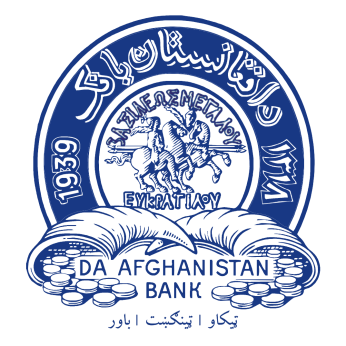 د افغانستان بانکد پوليسیاست لوی آمریتد پولي پړسوب میاشتینی راپورد پېسو پړسوب (وږی-تله)1399د پېسو پړسوب (وږی-تله)1399د پېسو پړسوب (وږی-تله)1399د پېسو پړسوب (وږی-تله)1399د پېسو پړسوب (وږی-تله)1399میاشتنی بدلونمیاشتنی بدلونکلنی بدلونکلنی بدلونتوکيتله 1399وږی1399تله1399وږی13990.520.83-5.995.70ټولیز پړسوب0.501.92-9.759.41خوراکي توکي او غیرې الکولي څښاک0.550.302.422.16غیرې خوراکي توکي ،تنباکو او چوپړتیاوې1.160.69-5.394.47ټولیز شاخص د استوګن ځایونو،غلو دانو ،غوړیو او ټرانسپورټ څخه پرته .5.474.23پېسو پړسوب  د خلاصه شوي اوسط (۳۰%)(لنډیز Trimmed mean)دکابل شاخصدکابل شاخصدکابل شاخصدکابل شاخصدکابل شاخص0.691.39-4.854.69ټولیز پېسو پړسوب 0.503.74-6.306.37خوراکي توکي او غیر الکولي څښاک0.820.193.943.63غیرې خوراکي توکي ،تنباکو او چوپړتیاوېخوراکي توکيد پېسو پړسوب (وږی-تله ) 1399خوراکي توکيد پېسو پړسوب (وږی-تله ) 1399خوراکي توکيد پېسو پړسوب (وږی-تله ) 1399خوراکي توکيد پېسو پړسوب (وږی-تله ) 1399خوراکي توکيد پېسو پړسوب (وږی-تله ) 1399خوراکي توکيد پېسو پړسوب (وږی-تله ) 1399میاشتنی بدلونمیاشتنی بدلونکلنۍ  بدلونکلنۍ  بدلونونډه (٪)توکيتله1399وږی1399تله1399وږی1399ونډه (٪)توکي0.501.92-9.759.4147.8خوراکي توکو پړسوب او غیرې الکولي څښاک 1.54-1.62-12.4314.4914.6 ډوډي اوړه غلې دانې0.670.76-10.969.727.5غوښه1.151.52-3.302.164.7لبنیات(شیدۍ،پنیر،هګۍ)2.39-1.04-11.9815.444.6غوړي1.65-6.38-10.5213.155.0وچه او تازه میوه11.003.06-11.972.066.0سابه0.98-0.52-3.740.672.7خواږه3.080.562.47-1.18-1.3  مصاله0.250.203.544.891.4غیرې الکولي څښاکغیرې خوراکي توکوپړسوب(وږی- تله ) 1399غیرې خوراکي توکوپړسوب(وږی- تله ) 1399غیرې خوراکي توکوپړسوب(وږی- تله ) 1399غیرې خوراکي توکوپړسوب(وږی- تله ) 1399غیرې خوراکي توکوپړسوب(وږی- تله ) 1399غیرې خوراکي توکوپړسوب(وږی- تله ) 1399غیرې خوراکي توکوپړسوب(وږی- تله ) 1399میاشتیني بدلونمیاشتیني بدلونکلنی بدلونکلنی بدلونونډه (٪)اقلاماقلامتله 1399وږی1399تله 1399وږی1399ونډه (٪)اقلاماقلام0.550.302.422.1652.252.2غیرې خوراکي توکي تنباکو او چوپړتیاوې0.000.023.112.730.30.3 سګرت او تنباکو1.471.218.647.844.64.6جامې0.870.290.561.0319.119.1استوګن ځای0.080.654.303.4011.911.9دکور سامانونه0.06-0.83-7.427.826.26.2درملنه0.380.0112.22-13.38-4.34.3  ترانسپورت0.370.14-0.33-0.58-1.71.7مخابرات0.590.773.460.721.11.1  اطلاعات و فرهنگ   1.471.395.294.350.40.4ښوونه او روزنه0.060.532.222.311.11.1هوټل او رستورانت0.780.24-9.529.491.41.4  متفرقه